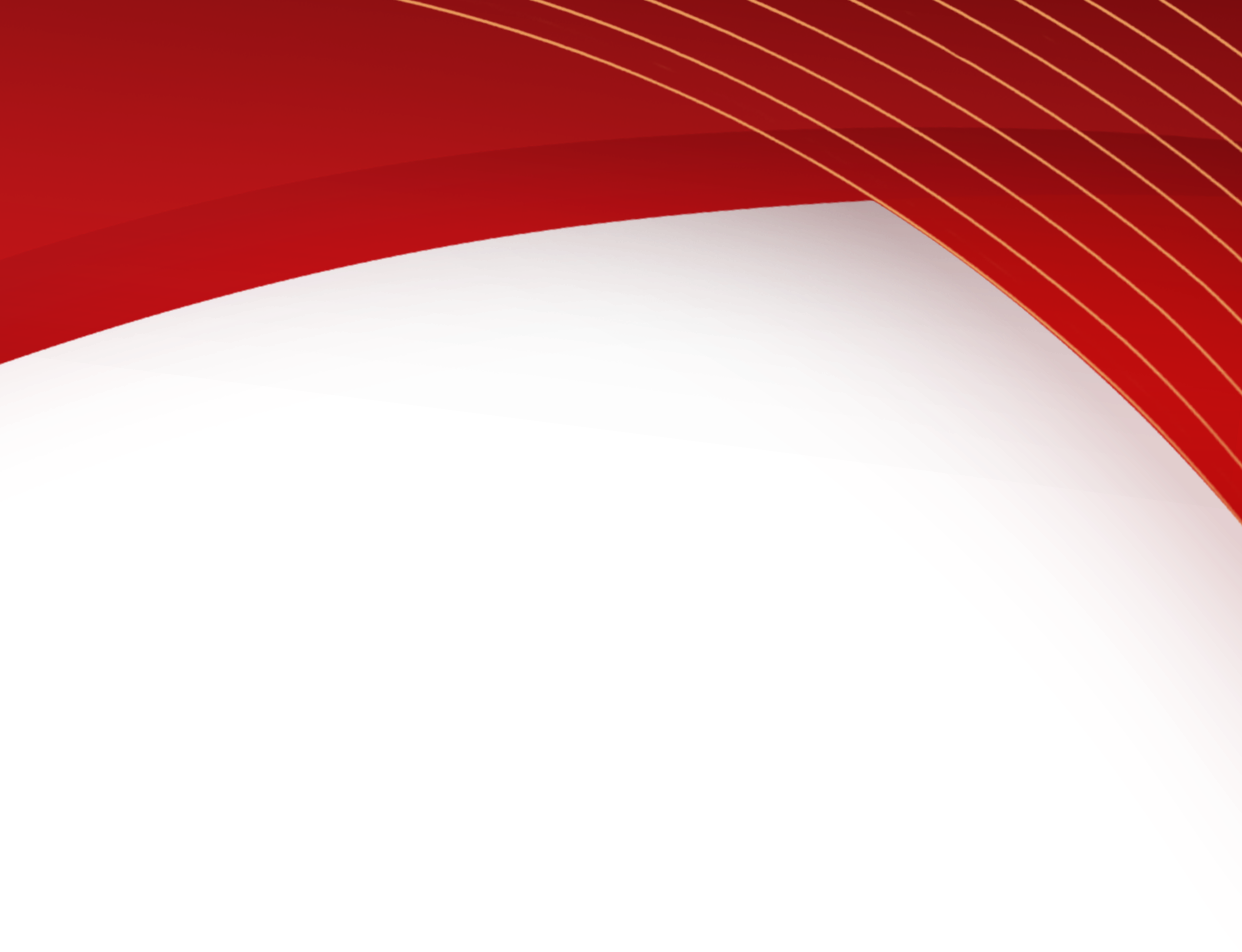 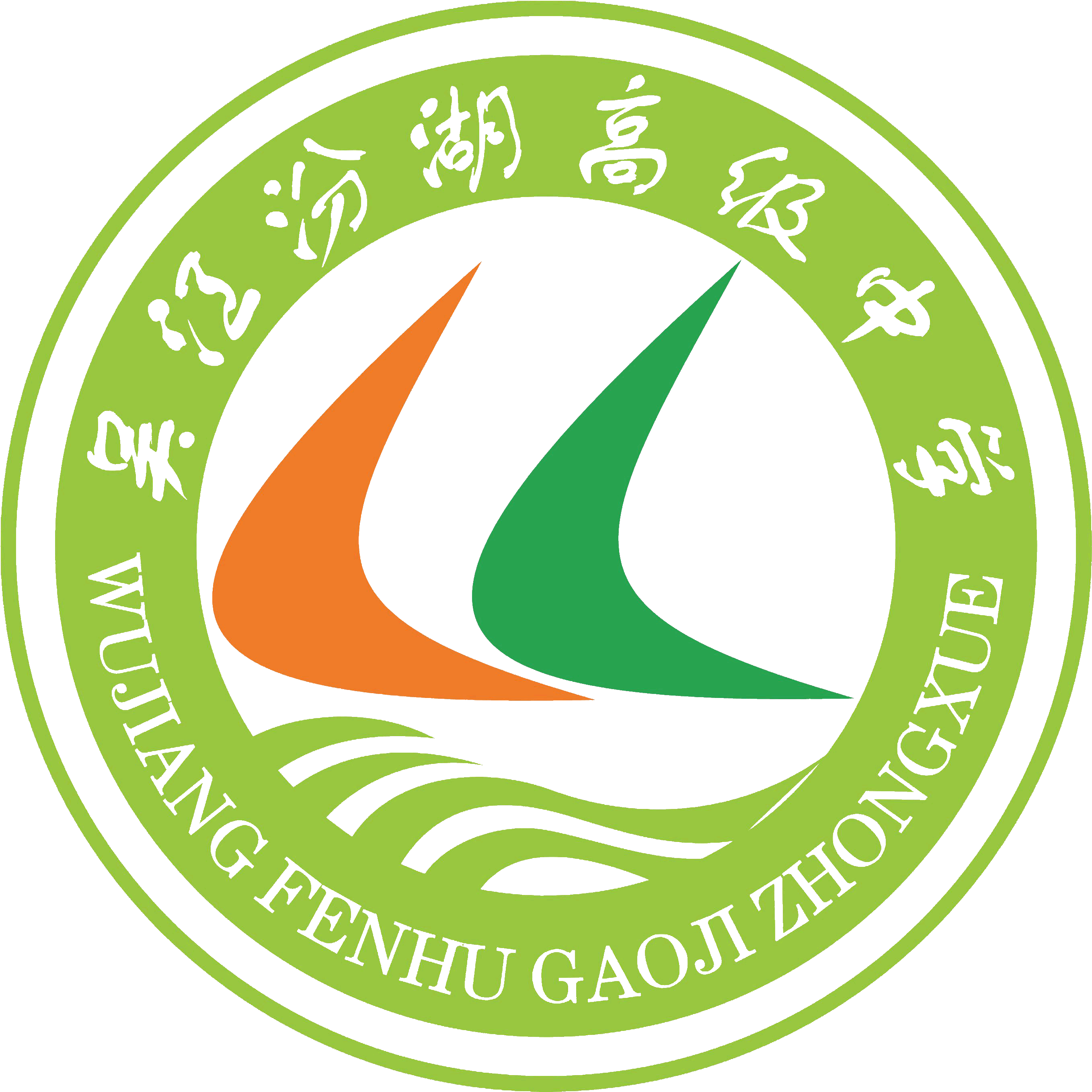 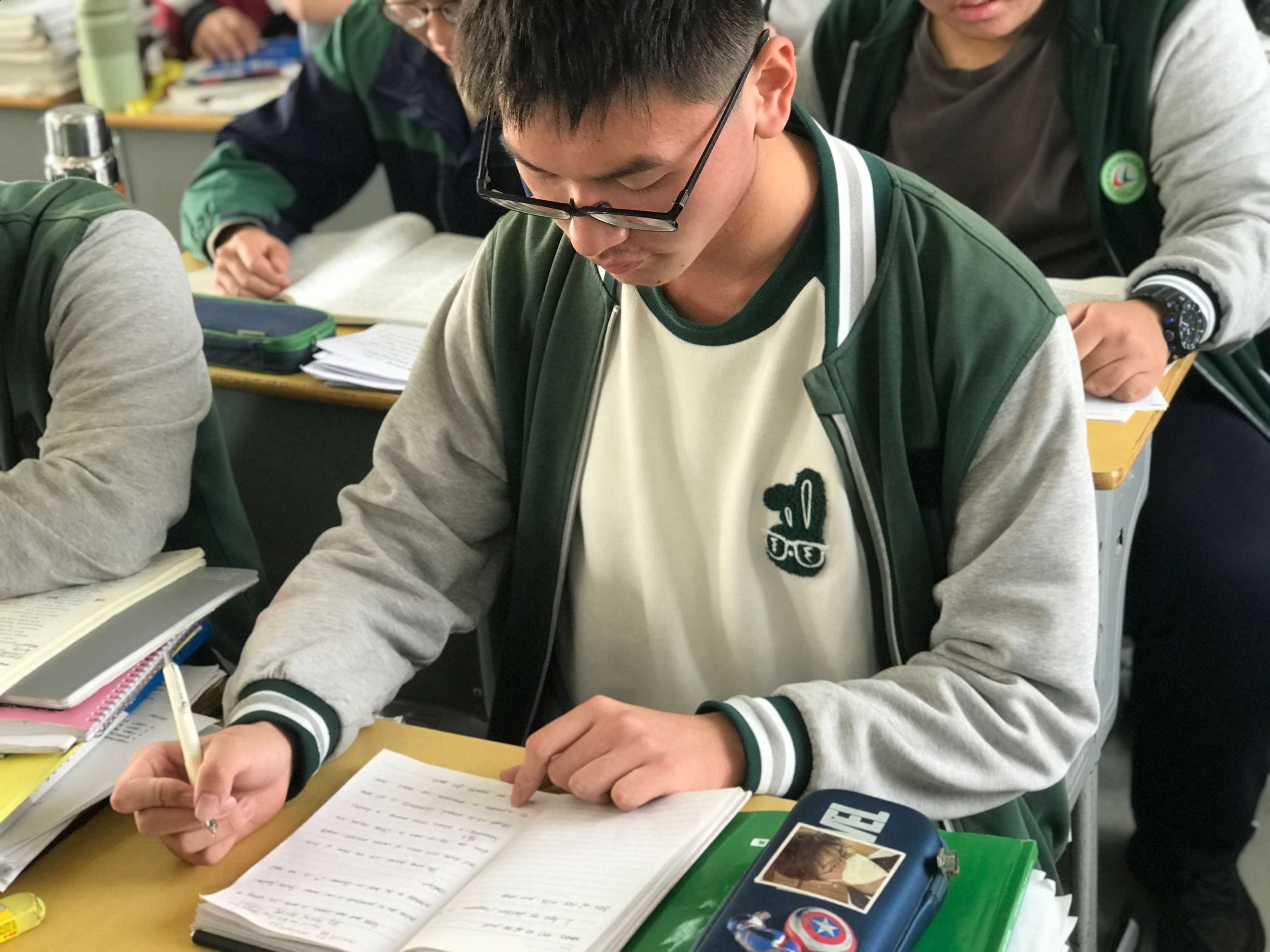 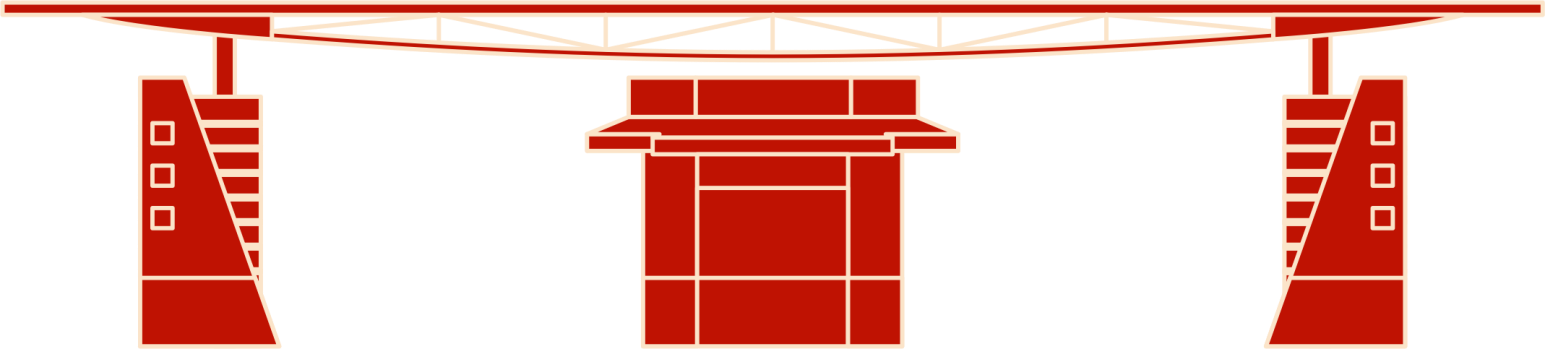 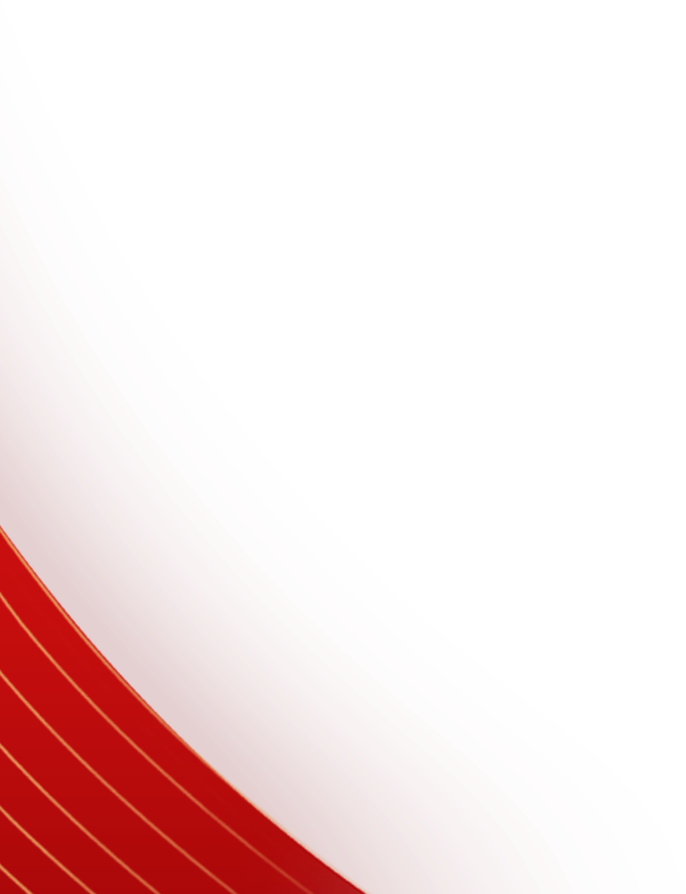 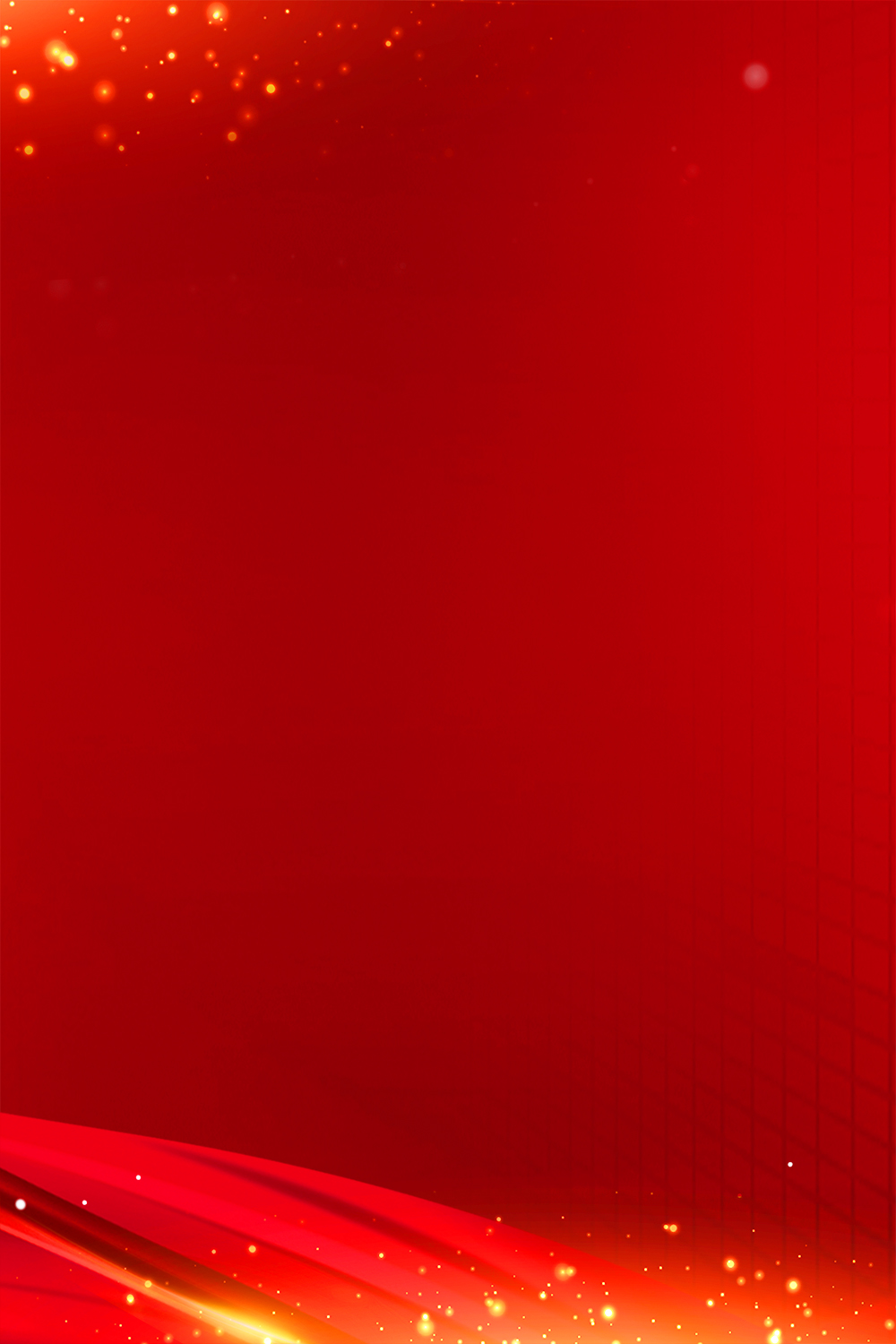 月  份班  级学生姓名推荐老师11月高三8班刘国文殷熊启翡推荐为__全面发展_之星推荐为__全面发展_之星推荐为__全面发展_之星推荐为__全面发展_之星